   St Gregory’s Catholic Primary- Complaint  Form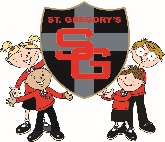 Title: Mr/Mrs/ Ms/Dr/Other* (*please supply)Forename(s) Landlinenumber:Mobile number:Email Address:How would you prefer us to contact you?SurnameAddress and Postcode:Please give details of your complaint and how you have been affected:What action, if any, have you already taken to try and resolve your complaint?What actions do you feel might resolve the problem at this stage?When did you first become aware of the problem?If it is more than 3 months since you first became aware of the problem, please give a reason why you have not complained before.Signature of complainant:Date:Signature if you are making a complaint on behalf of someone elseSignature:Please state your relationship with the complainant and why you are making a complaint on their behalf:FOR SCHOOL USE ONLY:Date acknowledgement sent:By whom:Complaint referred to:  Date